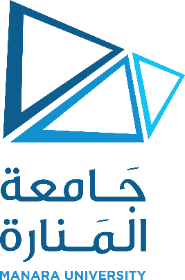      Course DescriptionAncient History of SyriaFaculty of Business AdministrationFaculty of Business AdministrationFaculty of Business AdministrationTourism and Banking ManagementTourism and Banking ManagementCourseAncient History of SyriaAncient History of SyriaPrerequisite:    -Credit Hours:3Theoretical:3 Practical:0Course Code:CBTC106DescriptionThe course deals with the definition of Ancient Syria and Stone Age in Syria, followed by a definition of the dawn of civilization and the most important civilizations in ancient Syria. It also deals with the archeological features of these civilizations, along with he struggles between these different civilizations, reaching to the Classical and Roman Ages.Content-التسمية والموقعLocation and NamePrehistoric Ages in SyriaThe Dawn of Civilization and Emergence of the first CitiesSyria in 3000 B.C.(Ebla)Syria in the first Half of 2000 B.C.Mary, Yamhad, Alalakh, Katana,Carchemish, and HurriansSyria in the Second Half of 2000 B.C.Power Struggle on SyriaBattle of MegiddoAmarna AgeAmoro, Qadish, and UgaritThe Battle of QadishSyria in 1000 B.C.Canaanites and PhoeniciansArameansAncient IsraelitesSyria in the Modern Assyrian AgeSyria in Classical AgesReferencesالأبجدية- أحمد هبو.ابلا- قاسم طويرآثار الممالك القديمة في سورية- علي أبو عسافآثار الوطن العربي القديم- سلطان محيسن.آثار بلاد الشام القديمة – أحمد دياب/ علا التونسي/ جمال تموم.الأختام الاسطوانية في سورية- هرتموت كونة.تاريخ الفن والعمارة- عفيف بهنسيتاريخ الكتابة- يوهامس فريد رش.تاريخ الوطن العربي القديم ( بلاد الشام)- فيصل عبد الله تاريخ سورية القديم – عيد مرعيتل براك- جون أوتيسجغرافية الوطن العربي- رجاء دويدريالحضارة الحلفية والجزيرة- رؤوف منشيف.عصور ما قبل التاريخ- سلطان محيسن.الفخار القديم والخزف- محمد شعلان الطيار.المدخل إلى قصة الكتابة في الشرق العربي االقديم.المزارعون الأوائل- سلطان محيسن.الأقاليم الجغرافية السورية- عادل عبد السلامAkkermans PMMG and Schwatz G. 2003, the Archaeolohy of Syria .Algaze G. 1986, Habuba on the Euphrates.Drivel V and Driel M .1979, jebl Aruda.